PENGARUH PENGETAHUAN DAN PEMAHAMAN PERATURAN PERPAJAKAN, KESADARAN MEMBAYAR PAJAK DAN PELAYANAN FISKUS TERHADAP KEMAUAN MEMBAYAR PAJAK (Studi pada Kantor Pelayanan Pajak Madya Palembang)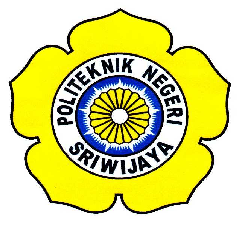 LAPORAN AKHIRLaporan Akhir Ini Disusun Sebagai Salah Satu SyaratMenyelesaikan Pendidikan Diploma IIIPada Jurusan/Program Studi AkuntansiOleh:Cornelia Agistha0611 3050 0365	POLITEKNIK NEGERI SRIWIJAYA	PALEMBANG2014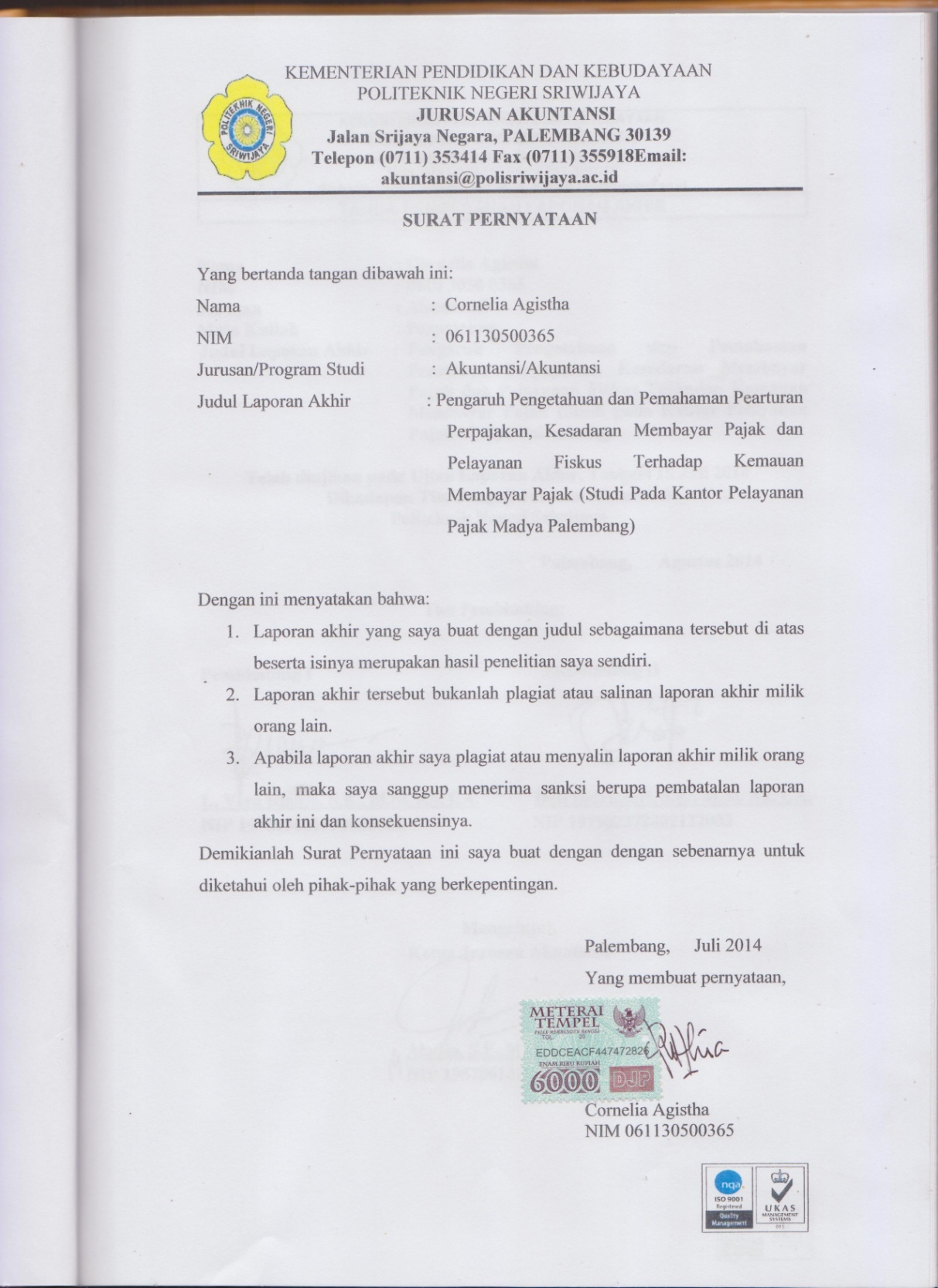 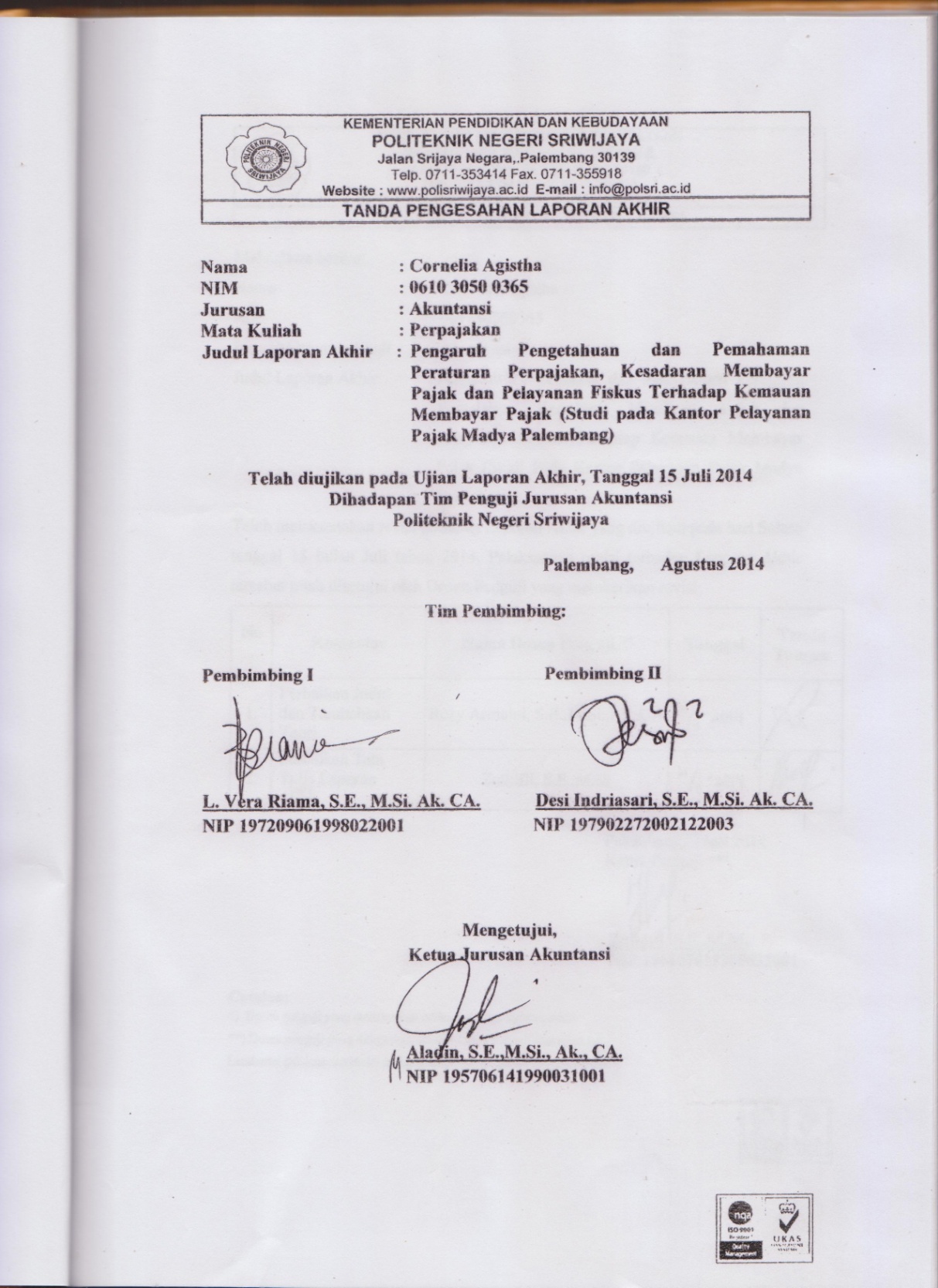 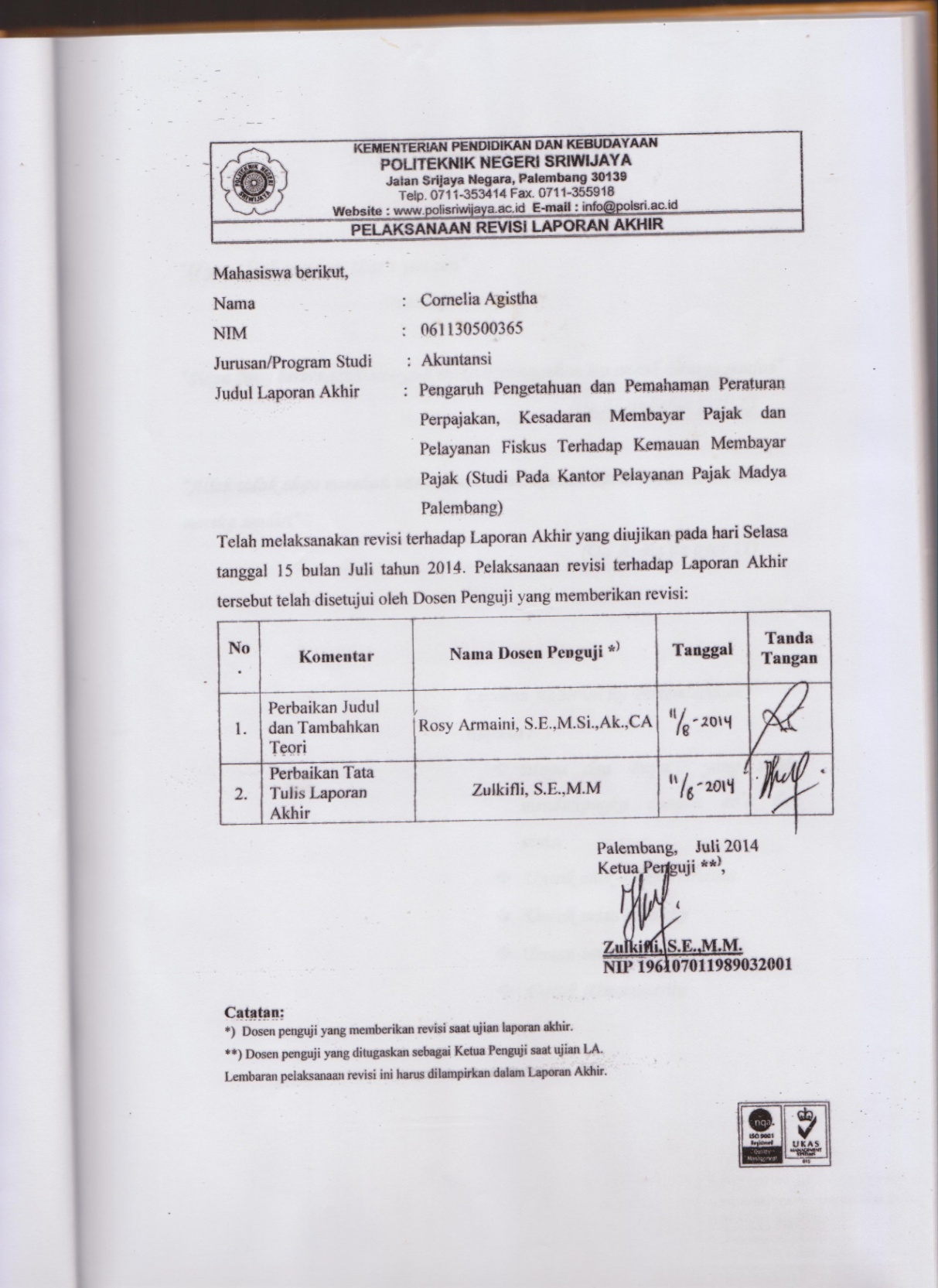 Motto dan PersembahanMotto : “Barang siapa bersungguh-sungguh, sesungguhnya kesungguhannya itu adalah untuk dirinya sendiri “							  (QS. Al-Ankabut[29]:6)"Nilai dari seseorang ditentukan dari keberaniannya memikul tanggung jawab, mencintai hidup dan apa yang ia kerjakan”						 							                (Kahlil Gibran)“Apa yang kita terima ialah apa yang kita perjuangkan”                                                                                                          (Penulis) Kupersembahkan Untuk :Papa dan Mamaku tercintaKeluarga yang kusayangi Para pendidik yang ku hormati Sahabat-sahabat seperjuangan 6  AAAlmamaterkuABSTRAKKemauan membayar pajak, kesadaran membayar pajak, pengetahuan dan pemahaman tentang peraturan perpajakan, dan pelayanan fiskus (Studi pada Kantor Pelayanan Pajak Madya Palembang)Cornelia Agistha, 2014 (xiv + 34 halaman)Email: Agisthacornelia@yahoo.comPenelitian ini bertujuan untuk menganalisis faktor-faktor yang mempengaruhi wajib pajak orang pribadi dalam memenuhi kewajiban membayar pajak. Penelitian ini terdiri atas tiga variabel independen dan satu variabel dependen. Variabel independen dalam penelitian ini adalah kesadaran membayar pajak, pengetahuan dan pemahaman tentang peraturan perpajakan, dan pelayanan fiskus. Sedangkan variabel dependen dalam penelitian ini adalah kemauan membayar pajak. Teknik sampling yang digunakan adalah incidental sampling dan menggunakan metode survey dengan kuesioner dan wawancara dalam pengumpulan datanya. Responden yang dijadikan sampel dalam penelitian ini adalah wajib pajak orang pribadi yang terdaftar di Kantor Pelayanan Pajak Madya Palembang yang tergolong sebagai wajib pajak efektif. Analisis data penelitian menggunakan analisis linier berganda dengan program SPSS versi 20.  Berdasarkan hasil analisis yang telah dilakukan penelitian ini menunjukkan bahwa kesadaran membayar pajak, pengetahuan dan pemahaman peraturan perpajakan, dan pelayanan fiskus berpengaruh positif dan signifikan terhadap kemauan membayar pajak.Kata kunci: Kemauan membayar pajak, kesadaran membayar pajak, pengetahuan dan pemahaman tentang peraturan perpajakan, dan pelayanan fiskus.ABSTRACTanalyze the factors that affect individual taxpayers in meeting their to pay taxes obligation (Study in Primary Tax Office Palembang)Cornelia Agistha, 2014 (xiv + 34 halaman)Email: Agisthacornelia@yahoo.com)This research aims to analyze the factors that affect individual taxpayers in meeting their to pay taxes obligation. This research consists of three independent variables and one dependent variable. Independent variables are the awareness of tax paying, knowledge and understanding of taxation laws, and the service of fiscus. While the dependent variable is the willingness to pay taxes. This research uses incidental sampling technique and survey methods with questionnaires and interviews in data collection. Respondents of were sampled in this study is an individual taxpayer who is listed in the Primary Tax Office Palembang classified as taxpayer effectively. multiple linear analysis with SPSS version  20. The results of the analysis shows that awareness of tax paying, knowledge and understanding of taxation laws, a good perception of the effectiveness of the tax system, and the service of fiscus have a positive and significant impact on willingness to pay taxes.Keywords: Willingness to pay taxes, pay taxes awareness, knowledge and understanding of taxation laws, and the service of fiscus.UCAPAN TERIMA KASIHKeberhasilan penulis tidak terlepas dari bantuan dan dorongan berbagai pihak, baik dukungan moril maupun materil yang diberikan kepada penulis sejak memasuki pendidikan di Politeknik Negeri Sriwijaya hingga saat ini penulis dapatmenyelesaikan laporan akhir ini. Untuk itu dalam kesempatan ini penulis menyampaikan ucapan terima kasih dan penghargaan setinggi-tingginya kepada :1. Bapak RD. Kusumanto, S.T., M.M., selaku Direktur Politeknik Negeri      Sriwijaya Palembang.2.  Bapak Aladin, S.E., M.Si., Ak., CA selaku Ketua Jurusan Akuntansi Politeknik Negeri   Sriwijaya.3. Ibu Rita Martini, S.E., M.Si., Ak., selaku Sekretaris Jurusan Akuntansi   Politeknik Negeri Sriwijaya.4.  Ibu L. Vera Riama, S.E, M.Si., Ak., CA. selaku dosen pembimbing I, yang telah banyak sekali memberikan dorongan, waktu, nasihat, dan bimbingannya kepada penulis dalam penulisan laporan akhir ini.5.  Ibu Desi Indriasari, S.E., M.Si., Ak, CA. selaku dosen pembimbing II. yang telah   banyak sekali memberikan waktunya, dorongan, dan bimbingannya kepada penulis dalam penulisan laporan akhir ini.6. Bapak dan Ibu dosen dan seluruh staff administrasi Jurusan Akuntansi Politeknik Negeri Sriwijaya yang telah memberikan ilmu pengetahuan dan dorongannya selama ini.7.  Seluruh staff di KPP Madya Palembang yang sangat membantu baik dalam pengumpulan data, bimbingan, dan masukkan kepada penulis dalam menyelesaikan laporan akhir ini.8. Teman-teman seperjuangan dan seluruh sahabat kelas 6AA yang telah memberikan semangat dan kebersamaan selama ini. Untuk semuanya penulis ucapkan terimakasih.PenulisDAFTAR ISI	HalamanHALAMAN JUDUL		iSURAT PERNYATAAN		iiHALAMAN PENGESAHAN		iiiHALAMAN MOTTO DAN PERSEMBAHAN		ivABSTRAK		vABSTRACT		viKATA PENGANTAR		viiDAFTAR ISI		ixDAFTAR TABEL		xiiDAFTAR GAMBAR		xiiiDAFTAR LAMPIRAN		xivBAB I PENDAHULUAN            1.1 Latar Belakang Masalah 		1            1.2 Rumusan Masalah 		3            1.3 Ruang Lingkup Pembahasan 		4            1.4 Tujuan dan Manfaat Penelitian 		4           1.4.1 Tujuan Penelitian 		4           1.4.2 Manfaat Penelitian 		5            1.5 Sistematika Penulisan		5BAB II TINJAUAN PUSTAKA              2.1 Pengertian Pajak		7              2.2 Fungsi Pajak		8              2.3 Kemauan Membayar Pajak		8              2.4 Pengetahuan dan Pemahaman Tentang Peraturan Perpajakan		9             2.4.1 Kepemilikan Nomor Pokok Wajib Pajak		10             2.4.2 Pengetahuan Mengenai Hak dan Kewajiban..		10             2.4.3 Pengetahuan Mengenai PTKP, PKP, dan Tarif Pajak		11              2.5 Hasil Penelitian Terdahulu		13              2.6 Kerangka Pemikiran Teoritis ......................................................... 14              2.7 Hipotesis Penelitian ....................................................................... 14BAB III METODELOGI PENELITIAN               3.1 Jenis Penelitian		15               3.2 Populasi dan Sampel		15              3.2.1 Populasi		15              3.2.2 Sampel		16               3.3 Metode Pengumpulan Data		16              3.3.1 Teknik Pengumpulan Data		16              3.3.2 Jenis dan Sumber Data		17               3.4 Definisi Operasional Variabel		17               3.5 Uji Validitas dan Reliabilitas		19               3.6 Uji Asumsi Klasik		20               3.7 Pengujian Hipotesis		20              3.7.1 Uji Signifikan Simultan (Uji Statistik F)		20              3.7.2 Uji Signifikan Parsial (Uji Statistik t).................................   21BAB IV HASIL PENELITIAN DAN PEMBAHASAN               4. Analisis		22               4.1 Gambaran Umum Responden		22               4.2 Demorafi Responden		23               4.3 Hasil Uji Validitas dan Relibilitas		24                     4.3.1 Uji Validitas		24                     4.3.2 Uji Reliabilitas		25               4.4 Hasil Uji Asumsi Klasik		25                     4.4.1 Uji Normalitas		25                     4.4.2 Uji Multikolinieritas		26                     4.4.3 Uji Heteroskedastisitas		27               4.5 Hasil Uji Hipotesis		29              4.5.1 Uji Signifikan Parsial (Uji t) 		29              4.5.2 Uji Signifikan Simultan (F)		30              4.5.3 Koefisien Determinasi (R2)		31               4.6 Pembahasan		31                     4.6.1 Pengaruh Pemahaman Tentang Peraturan Perpajakan,                               Kesadaran Membayar Pajak dan Pelayanan Fiskus Terhadap                              Kemauan Membayar Pajak		31                     4.6.2 Pengaruh Pemahaman Tentang Peraturan Perpajakan                               Terhadap Kemauan Membayar Pajak		32                     4.6.3 Pengaruh Kesadaran Terhadap Kemauan Membayar Pajak	33                     4.6.4 Pengaruh Pelayanan Fiskus Terhadap Kemauan Membayar                              Pajak	   33BAB V KESIMPULAN DAN SARAN              5.1 Simpulan		34              5.2 Saran		34DAFTAR PUSTAKALAMPIRANDAFTAR TABELTabel: 							        Halaman:1.1 Realisasi Penerimaan Pajak Tahun 2010-2013			     	     11.2 jumlah Wajib Pajak Orang Pribadi di KPP Madya Palembang		22.1 Penghasilan Kena Pajak		122.2 Hasil Penelitian Terdahulu		133.1 Jumlah Wajib Pajak Orang Pribadi di KPP Madya Palembang		153.2 Operasional Variabel		184.1 Distribusi Kuesioner		224.2 Demografi Responden Berdasarkan Jenis Kelamin		234.3 Demografi Responden Berdasarkan Tingkat Pendidikan		234.4 Demografi Responden Berdasarkan Jenis Pekerjaan		234.5 Hasil Uji Validitas		244.6 Hasil Uji Reliabilitas		254.7 Hasil Uji Normalitas		264.8 Hasil Uji Multikolinearitas		274.9 Hasil Uji Heteroskedastisitas		284.10 Hasil Uji Statistik t		294.11 Hasil Uji Statistik F		304.12 Uji Koefisien Determinasi		31DAFTAR GAMBARGambar:								   Halaman:2.1 Kerangka Pemikiran		144.1 Scatterplot		28DAFTAR LAMPIRANLampiran:Surat Kesepakatan Bimbingan Laporan Akhir Pembimbing ISurat Kesepakatan Bimbingan Laporan Akhir Pembimbing IILembar Bimbingan laporan Akhir Pembimbing ILembar Bimbingan laporan Akhir Pembimbing IISurat Pemberian Izin RisetSurat Pernyataan Pemberian Hasil RisetLembar Persetujuan Menjadi Lokasi Penelitian (Riset)Kartu Kunjungan MahasiswaTabel Uji RegresiTabel Uji ValiditasTabel Uji MultikolinieritasTabel Uji HeteroskedastisitasTabel Uji NormalitasTabel Uji ReliabilitasTabel Uji t (Parsial)Tabel Uji F (Simultan)